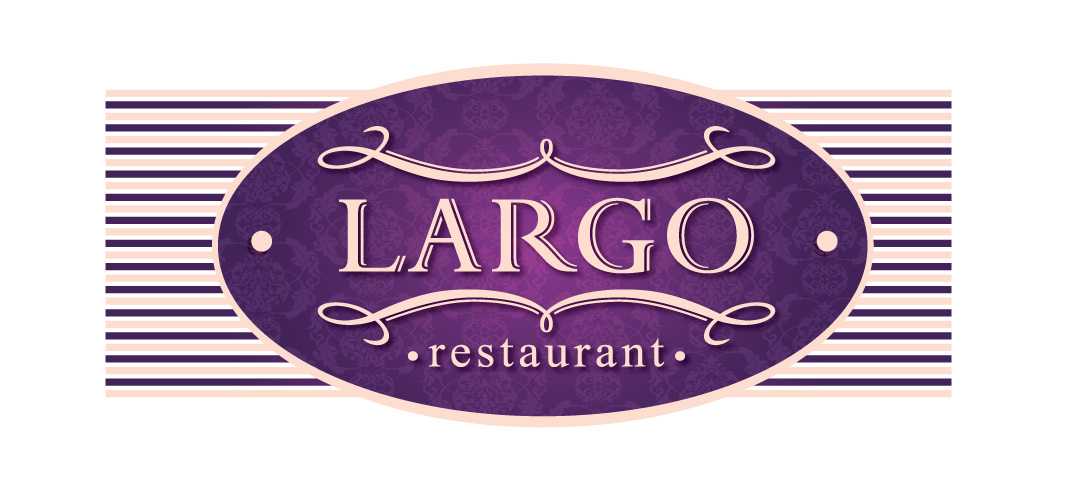                                                               Меню №1Холодные закуски (сервируются на столе):Мясное ассорти (Буженина домашнего приготовления, Ростбиф из телятины, говяжий язык, рулет из цыпленка с курагой) 40/10/5Ассорти копченых рыб (палтус горячего копчения, семга , масляная рыба) 40/5Ассорти сыров (Скаморца, Эмменталь, пармезан, гауда, чеддер) 50/10/10Заливное из телячьего языка 70Рулетики из ветчины с сыром 40Рулетики из кабачков цуккинни с вяленными томатами, Базиликом и сыром 40Салат Ницца (филе тунца с томатами, оливками, болгарским перцем и яйцом) 60Салат Столичный с куриной грудкой 70Селедочка «под шубой» 80Свежие овощи 60 Маринованные овощи и соленья (квашеная капуста, огурчики маринованные, помидоры соленые, грибы  маринованные и др. соленья) 70Оливки и маслины 30Свежеиспеченный хлеб 50Фруктовое ассорти (нарезанные фрукты: ананас, киви, виноград, яблоко, груша, апельсин – ассортимент может меняться) 100Индивидуальная закуска:Жульен грибной (в соусе бешамель с сыром) 60Основное блюдо (на выбор):Дорада с гратином из овощей Гарибальди и соусом бальзамик 330илиКурица, фаршированная шпинатом, с овощами гриль и соусом песто из петрушки. 3303200 руб. на чел.Итого 840/60/330 г. на человекаВоспользуйтесь возможностьюзаказать великолепный праздничный торт,созданный специально для Вас!Меню №2Холодные закуски (сервируются на столе):Мясное ассорти (Буженина домашнего приготовления, Ростбиф из телятины, говяжий язык, рулет из цыпленка с курагой) 40/10/5Ассорти копченых рыб (палтус горячего копчения, семга , масляная рыба) 40/5Ассорти сыров (Скаморца, Эмменталь, пармезан, гауда, чеддер) 50/10/10Заливное из цесарки 70Рулетики из курицы с черносливом и курагой 30Рулетики из кабачков цуккини с вялеными томатами, Базиликом и сыром 45Салат Афродита (Креветки, кальмары, микс салат с манго) 60Салат мясной с овощами (обжаренная говядина с баклажанами, цуккини,помидорами и перцем болгарским с кунжутной заправкой) 60Салат Греческий с сыром Фета 65Свежие овощи 60 Маринованные овощи и соленья (квашеная капуста, огурчики маринованные, помидоры соленые, грибы  маринованные и др. соленья) 70Оливки и маслины 30Свежеиспеченный хлеб 50Фруктовое ассорти (нарезанные фрукты: ананас, киви, виноград, яблоко, груша, апельсин – ассортимент может меняться) 100Индивидуальная закуска:Жульен из языка 65Основное блюдо (на выбор):Филе сибаса с кускусом и соусом из болгарского перца 350илиМедальоны из говядины с картофелем Рости  и соусом из красного вина 3504000 руб. на чел.Итого 810/65/350 г. на человекаВоспользуйтесь возможностьюзаказать великолепный праздничный торт,созданный специально для Вас!Меню №3Холодные закуски (сервируются на столе):Мясное ассорти (Буженина домашнего приготовления, Ростбиф из телятины, говяжий язык, рулет из цыпленка с курагой) 40/10/5Ассорти копченых рыб (палтус горячего копчения, семга , масляная рыба) 40/5Ассорти сыров (Скаморца, Эмменталь, пармезан, гауда, чеддер) 50/10/10Заливное из цесарки 70Ветчина Парма с дыней 30Рулетики из кабачков цуккини с вялеными томатами, Базиликом и сыром 40Томаты с сыром Моцарелла и соусом Песто 70Салат из курицы с сельдереем, томатами, кукурузой и шампиньонами (с оливковым маслом и специями) 60Салат из лосося с морковью, брокколли, болгарским перцем, цветной капустой и соусом Терьяки 60Салат Строганофф (микс салатный, говядина, огурцы мар., перец бол., майонез) 55Салат Русский (мар. Грибочки, ветчина в/к, картофель, огурцы св) 60Свежие овощи 70 Маринованные овощи и соленья (квашеная капуста, огурчики маринованные, помидоры соленые, грибы  маринованные и др. соленья) 100Оливки и маслины 30Свежеиспеченный хлеб 50Фруктовое ассорти (нарезанные фрукты: ананас, киви, виноград, яблоко, груша, апельсин – ассортимент может меняться) 100Индивидуальная закуска:Мильфей из овощей с куриным муссом 140(баклажаны, цуккини, помидоры, перец болгарский, сыр)Основное блюдо:Морской черт  с томатным ризотто с соусом Биск из морепродуктов 280илиГовядина Веллингтон с картофельным пюре и перечным соусом 3605300 руб. на чел.Итого 965/140/280-360 г. на человекаВоспользуйтесь возможностьюзаказать великолепный праздничный торт,созданный специально для Вас!Меню № 4Холодные закуски (сервируются на столе):Мясное ассорти (Буженина домашнего приготовления, Ростбиф из телятины, говяжий язык, рулет из цыпленка с курагой) 40/10/5Ассорти копченых рыб (палтус горячего копчения, семга , масляная рыба) 40/5Ассорти сыров (Бри, Эмменталь, пармезан, горгонзола, чеддер) 50/10/10Заливное из осетрины 70Ветчина Парма с дыней 30Рулетики из курицы с черносливом и курагой 30Рулетики из кабачков цуккини с вялеными томатами, Базиликом и сыром 40Томаты с сыром Моцарелла и соусом Песто 80Цезарь с куриной грудкой 65Салат Британия (Морепродукты с зеленой фасолью, рукколой, томатами и луком Шалот) 50Салат мясной с овощами (обжаренная говядина с баклажанами, цуккини, помидоры, перец болгарский с кунжутной заправкой) 60Свежие овощи 85Маринованные овощи и соленья (квашеная капуста, огурчики маринованные, помидоры соленые, грибы  маринованные и др. соленья) 70Оливки и маслины 30Свежеиспеченный хлеб 60Фруктовое ассорти (нарезанные фрукты: ананас, киви, виноград, яблоко, груша, апельсин – ассортимент может меняться) 100Индивидуальная закуска:Штрудель из грибов 70Основное блюдо (на выбор):Запеченая стерлядь с картофелем паризьен и соусом Белое вино 580илиКаре ягненка с картофелем паризьен  (отварной с маслом) и соусом красное вино 3206300 руб. на чел.Итого 940/70/320-580 г. на человекаВоспользуйтесь возможностьюзаказать великолепный праздничный торт,созданный специально для Вас!БАНКЕТНЫЕ ПРАВИЛАОбслуживание компаний от 12 человек осуществляется только по предварительному заказу и только по банкетному меню.                                                          Заказ банкета принимается за 3 дня.                                      Заказ на десерты принимается за 3 дня.Эксклюзивные фигурки и цветы в стоимость торта не входят и оплачиваются отдельно.Рекомендуемый вес торта – 150 гр. на персонуСтоимость банкета рассчитывается исходя из количества присутствующих Гостей.           В счет включается дополнительно 10% за обслуживание.                                                             Заказчик обязан при использовании музыкального оборудования ресторана, пригласить профессионального звукорежиссера, профессионализм которого подтвержден документально.Запрещается приносить с собой продукты, блюда и напитки.                                                                                           Детям до 12 лет – скидка 50%.             Дети до 5 лет – бесплатно.  На банкеты не распространяется действие дисконтных карт.